§ 1 Postanowienia ogólne:Stołówka jest miejscem spożywania posiłków przygotowanych przez ajenta dla osób uprawnionych do korzystania z niej w formie ciepłego posiłku. Posiłki wydawane są w czasie trwania zajęć dydaktyczno-wychowawczych podczas przerwy obiadowej, w przypadku zgłoszonych wcześniej wyjazdów na wycieczki, wyjść do kina, na basen itp. obiad wydaje się w godzinach  wcześniej ustalonych.  Postanowienia niniejszego regulaminu, aktualny jadłospis, ogłoszenia dotyczące stołówki szkolnej podane są do wiadomości zainteresowanych, wywieszone są na tablicy informacyjnej przy stołówce szkolnej oraz na stronie internetowej  www.sp9.slupsk.plWyjazdy grupowe (rezygnacja z obiadów) muszą być zgłoszone ajentowi lub w sekretariacie szkoły , co najmniej w dniu poprzedzającym dzień wydania posiłku. §2 Uprawnieni do korzystania ze stołówki szkolnej.Do korzystania ze stołówki szkolnej uprawnieni są: uczniowie szkoły wnoszący opłaty indywidualne – po  zgłoszeniu dziecka na obiady, uczniowie szkoły, których dożywianie jest finansowane przez MOPR oraz innych sponsorów, nauczyciele oraz inni pracownicy szkoły wnoszący opłaty indywidualnePodstawą do korzystania z posiłku przez ucznia w stołówce jest złożenie przez  jego rodzica/ opiekunów prawnych deklaracji korzystania z posiłków w postaci Oświadczenia rodzica, którego wzór stanowi załącznik 1 do Regulaminu. Rezygnacja ze spożywania posiłku następuję na podstawie Oświadczenia rodzica o rezygnacji z posiłku, którego wzór stanowi załącznik nr 2 do Regulaminu, złożonego w terminie poprzedzającym nowy miesiąc rozliczeniowy.Wypełnione oświadczenia o których mowa w ust 2 i 3 niniejszego paragrafu, opatrzone czytelnym opisem rodzica składa się w sekretariacie szkoły. §3 Ustalanie wysokości opłat za obiady.Ustalone wysokości opłat za posiłki w stołówce szkolnej:opłata za jeden posiłek dla ucznia – 4,40 zł, ( koszt produktów żywnościowych ), 4,40 zł opłata za jeden posiłek dla pracowników Wysokość opłaty za posiłki w stołówce szkolnej  określa dyrektor na podstawie norm żywieniowych dla dzieci w wieku szkolnym oraz cen rynkowych artykułów spożywczych, w porozumieniu z organem prowadzącym.Opłaty za korzystanie przez ucznia z posiłków w stołówce szkolnej ustalane są w wysokości kosztów produktów wykorzystanych do przygotowania posiłku. W sytuacjach wzrostu kosztu produktów w trakcie roku szkolnego dopuszcza się możliwość zmiany odpłatności, po poinformowaniu korzystających ze stołówki z co najmniej miesięcznym wyprzedzeniem. W wyjątkowych sytuacjach, w porozumieniu ze szkołą, po uzyskaniu zgody dyrektora  (uzasadnienie na piśmie), istnieje możliwość wniesienia opłaty w późniejszym terminie. § 4 Wnoszenie opłat za obiady.Informacja o wysokości opłat, z podziałem na poszczególne okresy rozliczeniowe, obejmująca cały rok szkolny umieszczona jest na stronie internetowej szkoły oraz na tablicy informacyjnej obok stołówki szkolnej. Odpłatność za obiady należy uiszczać z góry do  10 następnego miesiąca. Odpisu wpłat dokonuje się w kolejnym miesiącu w przypadku choroby, wycieczki lub innych przyczyn losowych, jeżeli nieobecność ucznia wynosi jeden dzień lub dłużej. Koszt niewykorzystanych obiadów odliczony będzie przy opłacie na   następny miesiąc.Nieobecność musi być zgłoszona u ajenta osobiście lub telefonicznie w sekretariacie szkoły pod numerem telefonu (59) 8422786  przynajmniej dzień wcześniej lub w tym samym dniu do godz. 900,  w innym przypadku odpis nie będzie uwzględniany.W przypadku planowanej nieobecności w szkole całej klasy (wycieczki, zawody, wyjazdy do kina i inne) wychowawca powinien zgłosić ten fakt do ajenta przynajmniej jeden dzień wcześniej.  § 5 Wydawanie posiłków.Stołówka wydaje obiady w wyznaczonych godzinach: 11.30 – 14:00 wg ustalonego harmonogramu,w uzasadnionych przypadkach, np. wyjście klasowe, wycieczka, zawody, po wcześniejszym uzgodnieniu z ajentem.Na tablicy informacyjnej obok stołówki wywieszony jest jadłospis na dany tydzień. Posiłki są przygotowywane zgodnie z zasadami racjonalnego żywienia. Stołówka szkolna jest jedynym miejscem przeznaczonym do spożywania posiłków przygotowanych przez ajenta.§ 6 Zasady zachowania na stołówce.Podczas wydawania posiłków osoby, które nie korzystają ze stołówki, nie mogą w niej przebywać. Ze względu na higienę i bezpieczeństwo w czasie wydawania posiłków na przerwach w stołówce dyżur pełnią nauczyciele.Uczeń zobowiązany jest przed posiłkiem umyć ręce i przestrzegać regulaminu stołówki. Uczniowie korzystający ze stołówki zobowiązani są do pozostawiania kurtek i tornistrów w szatni lub innym miejscu w szkole.Po odbiór posiłku uczniowie ustawiają się w kolejce.W stołówce obowiązuje cisza. Podczas spożywania posiłków obowiązują zasady kulturalnego zachowania. Naczynia po spożyciu posiłku powinny być odstawione w wyznaczonym miejscu. W przypadku nierespektowania wyżej wymienionych zasad zachowania poinformowany zostanie wychowawca klasy i za jego pośrednictwem rodzice ucznia. Za rażące naruszenie regulaminu stołówki uczeń może zostać skreślony z listy korzystających z obiadów w stołówce szkolnej. §7 Postanowienia końcowe.O wszystkich sprawach związanych z organizacją pracy stołówki decyduje dyrektor Szkoły Podstawowej nr 9 w SłupskuWszelkich zmian w niniejszym regulaminie dokonuje dyrektor w postaci pisemnego aneksu. Regulamin oraz wszystkie jego zmiany podawane są do publicznej wiadomości w sposób przyjęty przez szkołę. Regulamin wchodzi w życie z dniem 01.09.2022 roku. 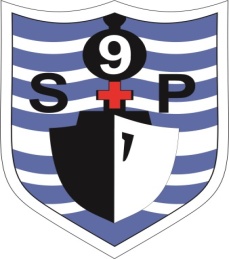 REGULAMIN STOŁÓWKIW Szkole Podstawowej nr 9 w Słupsku, ul. Małachowskiego 9REGULAMIN STOŁÓWKIW Szkole Podstawowej nr 9 w Słupsku, ul. Małachowskiego 9